§954-A.  Officers and meetingsThe commission shall elect annually, from its own membership, a chair and secretary and such other officers as it deems necessary.  Meetings must be held at the call of the chair or at the call of more than 1/2 of the membership.  The meetings must be held no less frequently than 8 times a year.  The minutes of all proceedings of the commission are a public record available and on file in the office of the commission.  Members of the commission must be compensated according to the provisions of Title 5, chapter 379.  [RR 2013, c. 2, §49 (COR).]Alternate members shall be allowed to participate in all proceedings of the commission, but shall vote only in the absence of the regular member from the municipality which they represent. Public hearings conducted under the authority of this chapter may be held by a single member, alternate or hearing officer designated by the commission.  [PL 1979, c. 459, §1 (NEW).]SECTION HISTORYPL 1979, c. 459, §1 (NEW). PL 1983, c. 812, §295 (AMD). RR 2013, c. 2, §49 (COR). The State of Maine claims a copyright in its codified statutes. If you intend to republish this material, we require that you include the following disclaimer in your publication:All copyrights and other rights to statutory text are reserved by the State of Maine. The text included in this publication reflects changes made through the First Regular and First Special Session of the 131st Maine Legislature and is current through November 1, 2023
                    . The text is subject to change without notice. It is a version that has not been officially certified by the Secretary of State. Refer to the Maine Revised Statutes Annotated and supplements for certified text.
                The Office of the Revisor of Statutes also requests that you send us one copy of any statutory publication you may produce. Our goal is not to restrict publishing activity, but to keep track of who is publishing what, to identify any needless duplication and to preserve the State's copyright rights.PLEASE NOTE: The Revisor's Office cannot perform research for or provide legal advice or interpretation of Maine law to the public. If you need legal assistance, please contact a qualified attorney.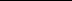 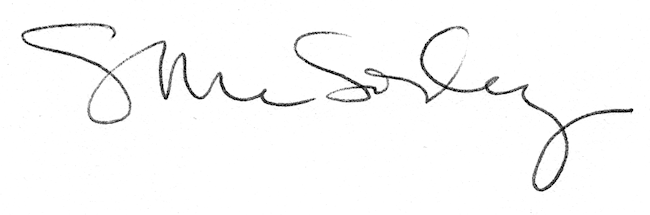 